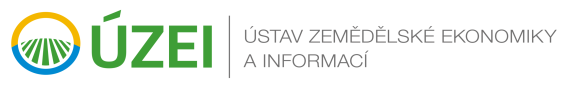 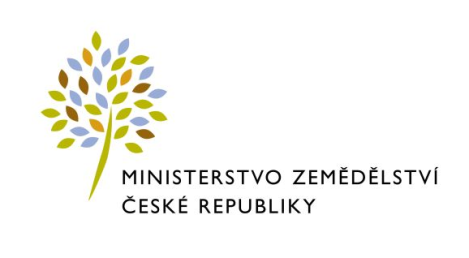 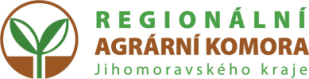 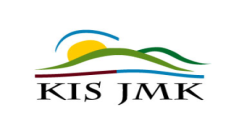 P O Z V Á N K A Regionální agrární komora Jihomoravského kraje  Krajské informační středisko pro rozvoj zemědělství a venkova Jihomoravského krajeKotlářská 53, 602 00 Brnotel. č.: 549 216 864, mob. 607 612 772,  e-mail: kis@kisjm.cza Ústav zemědělských a ekonomických informací Praha  Vás v rámci projektuInformační podpora pro zemědělce v rámci implementace směrnice Rady 91/676/EEC (nitrátové směrnice) v České republice
zvou na seminářAktuální informace k nitrátové směrnici od r. 2013aDodržování GAEC 2 a welfare zvířat platných od r. 2013,který se koná 16. listopadu 2012 od 9:00 hodinv hotelu Rusava, Rusava 334, okr. KroměřížProgram semináře:Na Vaši účast se těší pořadatelé.TémaLektor9:00Zahájení seminářeIng. Jaromír Musil, Ph.D.Plnění GAEC 2 na MEO plochách RNDr. Jan DovrtělPřehled směrnic Rady, ze kterých vycházejí povinné požadavky CC ve welfare zvířat platné od r.2013RNDr. Jan DovrtělDiskuse Přestávka Aktuální změny v nařízení vlády k Nitrátové směrniciRNDr. Jan Dovrtěl13:00Závěr 